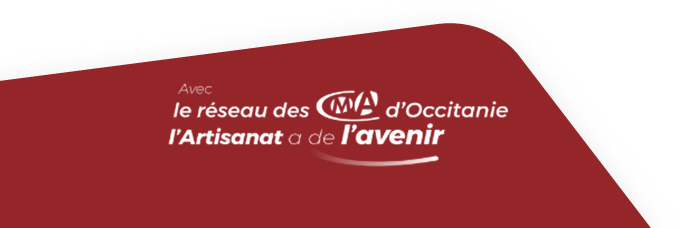 CAP Maintenance des Véhicules Option A Voitures ParticulièresObjectifsÀ l’issue de la formation, le stagiaire ou l’apprenant est en capacité de :Accueillir des clients, de la maintenance courante des véhicules et de leur restitutionRéaliser des opérations de maintenance de premier niveau liées à l'entretien périodique des véhiculesRemplacer des ensembles et des sous-ensembles et changer des éléments de circuits électriques, hydrauliques ou pneumatiquesAssurer l'ensemble des opérations d'entretien courant, de réglage et de réparation des véhicules automobilesPublic  Jeune à partir de 15 ans / Adulte à partir de 29 ans PrérequisNiveau 3ème validé / Connaissances de base en mathématiques et en français.Modalité d ’admission et Délai d’accèsPour tous : Formation en présentiel et en distancielRéunion d’information collective, test de positionnement et/ou entretien individuel.En apprentissage : signature d’un contrat d’apprentissage et intégration tout au long de l’année  Délais d’accès : sous 5 jours Hors apprentissage : de 1 à 4 mois selon le financementDuréeDe 420 h à 1 260 hTarifPrise en charge complete pour un contrat d’apprentissagePrise en chare partielle ou total pour tout autre dispositif selon la situation et le statut du candidat :  14 € / heure de formation ( proposition d’un parcours Personnalisé) ContenuDomaine Professionnel Réaliser les opérations de maintenance périodique et correctiveParticiper au diagnostic sur les véhiculesRéceptionner et restituer le véhiculeParticiper à l'organisation de la maintenance.Domaine Enseignement Général Français- Histoire Géographie- Enseignement Civique et Moral Langues vivante (facultatif)Mathématiques - Sciences physiques Education physique et sportive Prévention/ Santé / Environnement et PRAPMoyens pédagogiquesMoyens matériels : un atelier de mécanique, carrosserie et peinture, une cabine de peinture, un FAB LAB atelier numérique, salle de cours, laboratoire de langue, salle informatique, tableau interactif, centre de ressources, laboratoire de fabrication. Moyens pédagogiques : équipe de formateurs pluridisciplinaires, délivrance d’un livret d’apprentissage, suivi de la formation avec accès internet sur Net YPAREO et MOODLE pour les maîtres d’apprentissage et les familles/tuteur, visite d’entreprise, rencontre parents / formateurs : 1 fois par an.Évaluation  Contrôle en Cours de Formation (CCF) ou examen ponctuel en fonction des publicsQualification et CertificateurCertificat d’Aptitude Professionnelle de NIVEAU III. Code RNCP 19118 du 22/04/2014Certificateur : Ministère Education Nationale et de la Jeunesse https://www.francecompetences.fr/recherche/rncp/19118/ Attestation de compétences Remise en fin de formation.Poursuite de parcours  BAC PRO Maintenance de VéhiculesPack « créateur » pour création d’entrepriseLieu  Centre de Formation aux Métiers de l’Ariège, 2 Rue jean moulin, 09000 Foix.AccessibilitéLe Centre de Formation aux Métiers accueille les personnes en situation de handicap.Référent Handicap – Patrick ATTARD – 05 34 09 88 14 – p.attard@cma-ariege.frContact  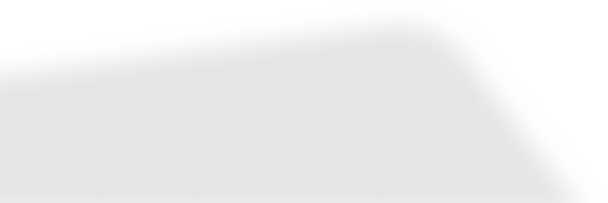 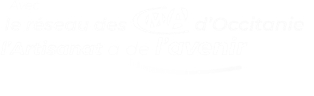 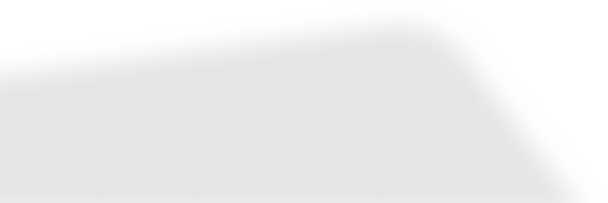 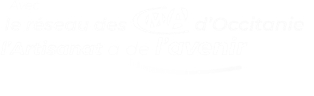 Apprentissage : Sylvie Tessier, Conseillère CAD, 05 34 09 79 00, s.tessier@cma-ariege.frReconversion Adultes : Elodie GOMEZ 05 34 09 88 06 e.gomez@cm-ariege.fr